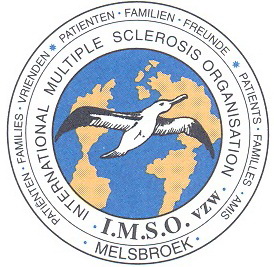 Geachte,Sommigen onder U kunnen om verschillende redenen niet deelnemen aan de  Zwemmarathon maar willen toch een bijdrage leveren om deze activiteit te sponsoren.Wij zouden het op prijs stellen indien U, uw bijdrage door middel van dit document kon doorsturen.Bij voorbaat danken wij U in naam van de patiënten en de raad van beheer voor uw steun.Raad van beheer.Gelieve de volgende contactgegevens in te vullenOrganisatie of firmanaam:		………………………………………………Contactpersoon of ploegkapitein:	………………………………………………Straat en nummer:				………………………………………………Postcode:					………………………………………………Plaats:					………………………………………………E-mail:	…………………………………………………………………………Ik sponsor de zwemmarathon                  Ik verbind er mij toe om eerstdaags door overschrijving, het bedrag van: EuroOver te maken op rekening nummer BE72 6528 3223 4016 van IMSO - SWIMSOVanheylenstraat 16,1820 Melsbroek met vermelding SWIMSO 2020Handtekening:Bij overschrijvingen vanaf 40,00 € ontvangt U een fiskaal attest.I.M.S.O.: International Multiple Sclerosis OrganisationVanheylenstraat 16, B-1820 Melsbroekmailto:www.imso.be